Экономический рост – это устойчивое долгосрочное увеличение производства товаров и услуг.Все товары и услуги, произведённые в стране, мы называем валовым внутренним продуктом. ВВП исчисляется как номинальный и реальный показатель. ВВП может быть рассчитан и на душу населения. Какие из этих показателей отражает экономический рост?Реальный ВВП, рассчитанный в неизменных ценах, показывает положительную или отрицательную динамику уровня экономического развития страны. Рост номинального ВВП может быть связан с повышением общего уровня цен, а не увеличением производства.ВВП на душу населения в сравнении с показателями прошлых лет позволяет оценить, вырос ли действительно уровень благосостояния граждан данной страны. Падение душевого ВВП показывает снижение уровня жизни в стране, что означает отсутствие экономического роста вообще или превышение темпов роста численности населения над темпами роста реального ВВП.Долговременность тенденции увеличения ВВП отражает реальный экономический рост. Рассматривать краткосрочный период увеличения производства нет экономического смысла.Измерить экономический рост мы можем, рассчитав среднегодовой темп прироста реального ВВП в процентах к предыдущему году. Для этого воспользуемся формулой: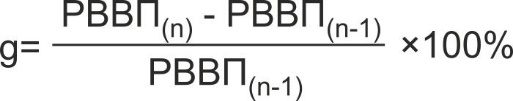 где g – темп прироста ВВП;РВВП(n) – реальный ВВП текущего года;РВВП(п – 1) – реальный ВВП предыдущего года.Например, в США реальный ВВП в 2008 году составил 14 963 млрд. долларов, а в 2009 году – 14 335 млрд. долларов. Подставим значения в формулу и получим значение темпа прироста реального ВВП:(14 335 – 14 963) : 14 963 = -0,04 или -4%.Полученные данные отражают влияние мирового экономического кризиса на экономику США в 2008 году.Виды и факторы экономического ростаОт того, по каким причинам происходит увеличение производства, выделяют экстенсивный и интенсивный экономический рост.Экстенсивный рост – это увеличение производственных возможностей государства за счёт расширения количества использованных ресурсов.Интенсивный рост – это увеличение производственных возможностей государства за счёт более эффективного использования того же количества ресурсов.Факторы экстенсивного роста – увеличение количества природных, трудовых и капитальных ресурсов – имеют существенное значение, но развитие экономики «вширь» рано или поздно столкнётся с проблемой ограниченности ресурсов на данной территории.Факторы интенсивного роста – инновационные технологии, повышение производительности труда, управления и инфраструктуры – развивают экономику «вглубь», выводя жизнь государства на новый качественный уровень.Рассмотрим факторы экономического роста подробнее: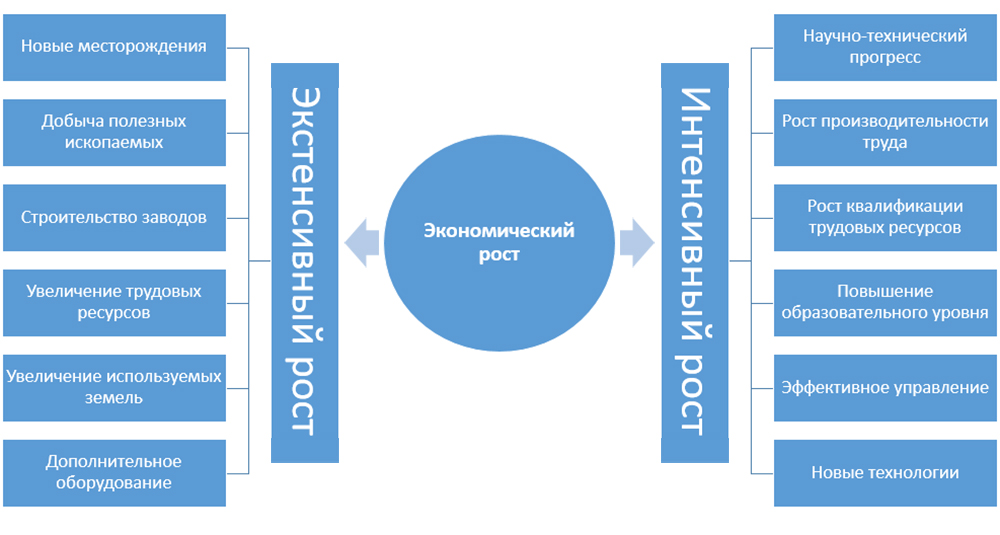 Рисунок 1 – Факторы экономического ростаДля современной экономики важнейшим фактором развития становится научно-технический прогресс – непрерывное внедрение новшеств в организацию быта, производства и труда на основе научных достижений. Научно-технический прогресс пронизывает все сферы человеческой деятельности. Умная техника, мобильная связь сопровождают бытовую и производственную деятельность человека. Предельные скорости передачи информации, новые виды транспорта буквально «сжимают» мир, делая его доступным. Высокий уровень образования, интеллектуализация труда становятся непременным условием экономического роста.Совокупность реализованных инноваций в науке и экономике называется инновационным развитием. Например, цифровизация производства, освоение нанотехнологий и биоинженерии. Научно-технический прогресс стал основой для перехода к постиндустриальной экономике и качественно новым позициям человека в обществе – мобильности, адаптивности, самоорганизации и другим элементам инновационной культуры.Резюме теоретической частиЭкономический рост – это длительное и устойчивое увеличение реального ВВП, в том числе и на душу населения. На экономический рост влияют как экстенсивные (количественные), так и интенсивные (качественные) факторы. Современное инновационное развитие общества происходит за счёт научно-технического прогресса – ведущего фактора интенсивного экономического роста.задание тренировочное1. Найдите пять слов, относящихся к теме урока.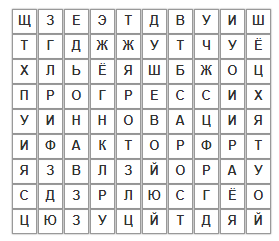 2. Выберите правильные ответы.Из предложенного перечня выберите названия экстенсивных факторов производства:А) открытие месторождений;Б) научная организация труда;В) строительство предприятий;Г) повышение образовательного ценза.Для выполнения задания необходимо вспомнить факторы экстенсивного и интенсивного экономического роста и определить, какие из указанных вариантов ответов содержат информацию о качественных изменениях в экономике, а какие – о количественных изменениях. Работу предоставит 22.05.2020 на эл.почту